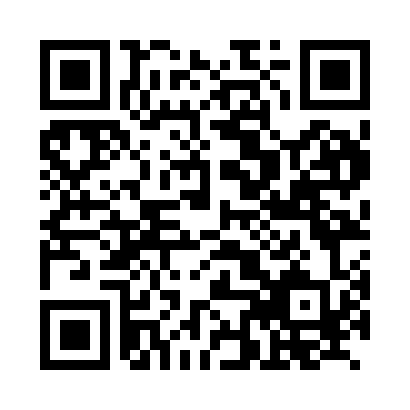 Prayer times for Travemuende, GermanyWed 1 May 2024 - Fri 31 May 2024High Latitude Method: Angle Based RulePrayer Calculation Method: Muslim World LeagueAsar Calculation Method: ShafiPrayer times provided by https://www.salahtimes.comDateDayFajrSunriseDhuhrAsrMaghribIsha1Wed3:005:391:145:198:4911:192Thu2:595:371:135:208:5111:203Fri2:585:351:135:208:5211:214Sat2:585:331:135:218:5411:215Sun2:575:311:135:228:5611:226Mon2:565:291:135:238:5811:237Tue2:555:271:135:239:0011:238Wed2:545:261:135:249:0111:249Thu2:545:241:135:259:0311:2510Fri2:535:221:135:269:0511:2611Sat2:525:201:135:269:0711:2612Sun2:515:181:135:279:0811:2713Mon2:515:171:135:289:1011:2814Tue2:505:151:135:289:1211:2915Wed2:495:131:135:299:1311:2916Thu2:495:121:135:309:1511:3017Fri2:485:101:135:309:1711:3118Sat2:475:081:135:319:1811:3219Sun2:475:071:135:329:2011:3220Mon2:465:051:135:329:2211:3321Tue2:465:041:135:339:2311:3422Wed2:455:031:135:339:2511:3423Thu2:455:011:135:349:2611:3524Fri2:445:001:135:359:2811:3625Sat2:444:591:145:359:2911:3626Sun2:434:571:145:369:3111:3727Mon2:434:561:145:369:3211:3828Tue2:434:551:145:379:3311:3829Wed2:424:541:145:389:3511:3930Thu2:424:531:145:389:3611:4031Fri2:424:521:145:399:3711:40